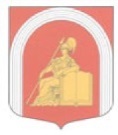 ВНУТРИГОРОДСКОЕ МУНИЦИПАЛЬНОЕ ОБРАЗОВАНИЕСАНКТ-ПЕТЕРБУРГА МУНИЦИПАЛЬНЫЙ ОКРУГАКАДЕМИЧЕСКОЕ ПОСТАНОВЛЕНИЕМЕСТНАЯ АДМИНИСТРАЦИЯ(МА МО МО АКАДЕМИЧЕСКОЕ) «06» декабря 2022 г.№ 130-МА-2022